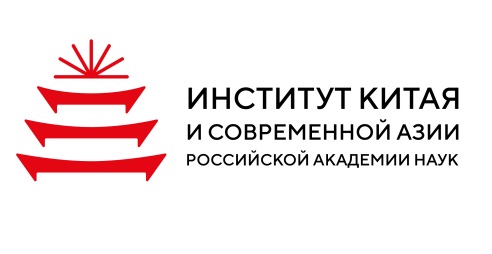 28 июня 2024 г. (Пятница)Место проведения: г. Москва (Россия), Нахимовский пр-т 32, Институт Китая и современной Азии, зал Ученого совета, 4-й этаж12:00Приветственное слово директора ИКСА РАН Бабаева Кирилла Владимировича.12:15-14:00Сессия 1Модератор: Мазырин Владимир Моисеевич, руководитель Центра изучения Вьетнама и АСЕАН, Институт Китая и современной Азии РАНЕфремова Ксения Александровна, доцент кафедры востоковедения МГИМО МИД России, в.н.с. Центра изучения Вьетнама и АСЕАН, ИКСА РАН.  Интеграционные проекты в субрегионе Большого Меконга: пространство для российских инициативКучеренко Григорий Николаевич, научный сотрудник Центра изучения Вьетнама и АСЕАН, ИКСА РАН. Формирование субрегиональных объединений  в СБМ с участием Таиланда (на примере БИМТЕК)Липилина Ирина Николаевна, доцент кафедры истории стран Дальнего Востока и Юго-Восточной Азии, Институт стран Азии и Африки МГУ им. Ломоносова. Разногласия Таиланда и Лаоса по МеконгуВиноградов Илья Сергеевич, старший научный сотрудник Центра «Россия, Китай, мир», ИКСА РАН. Сотрудничество Ланьцан-Меконг как эффективный инструмент политики Китая в СБМКунтыш Людмила Михайловна, доцент кафедры дальневосточных языков Военного университета МО РФ. Меконг — потенциал развития Лаоса14:00:14:45Сессия вопросов и ответовМодератор: Бурова Елена Сергеевна, научный сотрудник Центра изучения Вьетнама и АСЕАН, ИКСА РАН.14:45-15:00Кофе-брейк15:00-16:45Сессия 2Модератор: Кулинцев Юрий Викторич, заместитель директора Института Китая и современной Азии РАН по молодёжной политике, руководитель, в.н.с., Центра мировой политики и стратегического анализа.Мазырин Владимир Моисеевич, руководитель Центра изучения Вьетнама и АСЕАН, ИКСА РАН. Место субрегиона Меконга в политике АСЕАН: новый вызов?Королев Александр Сергеевич, заместитель директора Центра комплексных европейских и международных исследований (ЦКЕМИ), в.н.с. факультета мировой экономики и мировой политики НИУ ВШЭ. Возможности и перспективы взаимодействия в СБМ между ЕАЭС и АСЕАНПетровский Владимир Евгеньевич, главный научный сотрудник Центра «Россия, Китай, мир», ИКСА РАН.  Китайские инициативы по развитию дельты МеконгаЛузянин Сергей Геннадьевич, профессор факультета мировой экономики и мировой политики НИУ ВШЭ. Китай и Большой Меконг: региональное измерение Канаев Евгений Александрович, заместитель руководителя департамента зарубежного регионоведения, профессор факультета мировой экономики и мировой политики НИУ ВШЭ. Цифровая повестка проекта Субрегион Большого Меконга16:45-17:30Сессия вопросов и ответовМодератор: Бурова Елена Сергеевна, научный сотрудник Центра изучения Вьетнама и АСЕАН, ИКСА РАН.17:30-18:00Подведение итогов дня заседания конференции